Dragi učenci, kar nekaj časa je že minilo od našega zadnjega srečanja. Upam, da ste vsi zdravi in, da preveč ne pogrešate šole . Pri predmetu šsp ne bom podajala nekih dodatnih nalog, saj vem, da imate veliko drugega dela. Vse dodatne športne naloge najdete pod Rap. V kolikor me želite kontaktirati, me kaj vprašati ali mi poslati kakšno slikico, sem dosegljiva na htjasa@gmail.com.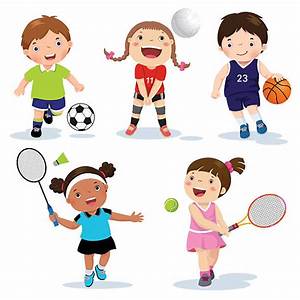 Ostanite zdravi!Učiteljica Tjaša